PUNKT / technical rider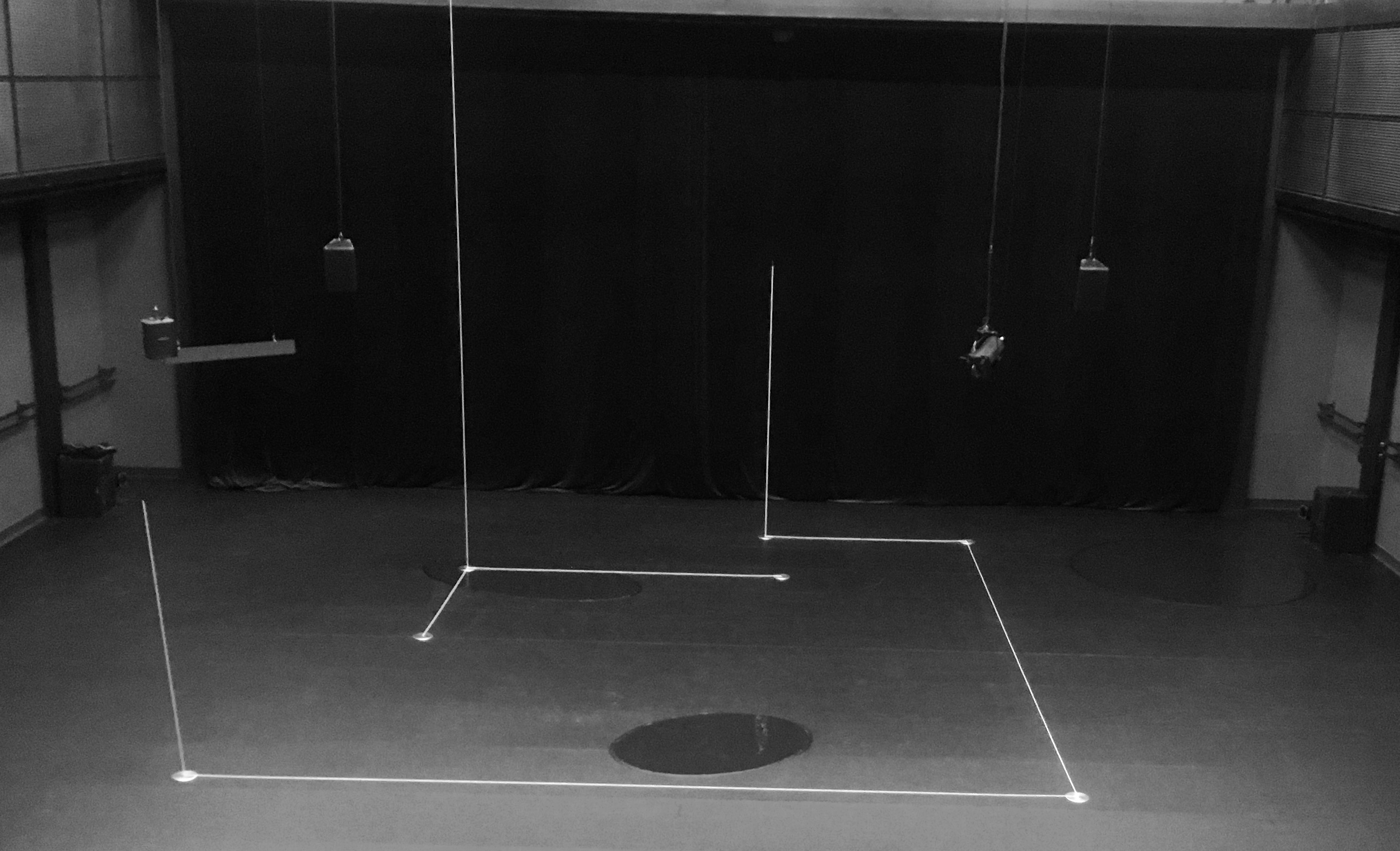 Show		about 50 min / no break		Cast on stage : 3 dancers ( 2 female, 1 male )Scene		Open scene min 12m x 12mPlease contact us if necessary…Fly bars 	Please contact us if you do not have fly bars Also when hanging in the set / light / sound is, or becomes difficult.Please notice attached plans Our set	We bring : 	A set / installation made met with white rope  ( 5 mm ) en 7 metal discs.electromagnet in “grid” ( notice special EFX )shapes black hi-shine ballet floor that will be on your black floor.A 1m 80 LED screen suspended on 2 cablesIn our set : a wireless sound speaker turning around on cable and electric motor.		Some props ( e.g. black balloons .... )The host venue / theater provides :A flat floor location / venue with a grandstand ( is an ideal set up )Black shatterproof theatre floor ( nude feet dancers ) min 12m X 12mUsing black dance floor ? It must be taped under ! (no lines on the floor )A movable plain black fond ( backdrop or background )Light			The host venue / theater provides :A general front open whiteAt least 36 dimmers 	3 kWPC			1kW		1 on a floor standPC	 		2 kW 		9xZoomprofile 15-35°	1 kW		10 x ( 2 on a floor stand )Zoomprofile 25-40°	2 kW		9xSee attached lighting plots for detailsWe bring :1 PC 2 kW ( EFX rotating disc ) + rigging1 pinspot/par361 profile 2kW ( Gobo )Gobo rotator/goboGrand ma2 command wing“Custom” LEE color filtersSound			The host venue / theater provides :4x high quality full range (12”) speakers hanging upstage (ref plan)2x SUB woofers ( + Delay in zaal )Enough power en coverage adapted to the location (ex. MEYER/D&B/NEXO).Delay speakers if necessary high quality full range (12”) speaker behind the audience (ref plan) All speakers are controlled separately, a total of 6 outputs ! We bring :	Midas M32r console			Laptop with Ableton showfile			Platform-M+ midi controllerBose S1 pro system hanging on a mirror ball motorIn ear system connected to the Bose speakerOur in ear system (Sennheiser ew300 G2) works within  freq 830.000 - 866.000Mhz--- Contact us if these frequencies are a problem !1sennheiser mke600 mic on stageSpecial EFX		The upright rope falls during the performance ( e magnet )Crew			KVS company crew  		1 stage manager✱ - 1 light - 1 sound 			Set up start :			contact the stage manager pleaseYour crew ( build up )	1 stage / fly - bars  - 1 light - 1 sound	    During show	standby light and sound 			Build down max 1h.30 minSurtitles		No translation requiredCostumes	     	Is there a dresser provided at the host theatre ?			Short 30° programme : shorts and jumpsuits + underwear : Airdry !				Do not wash the harnesses.  No ironing, a little steam if necessary.	Dressing rooms	3 dressing roomscoffee  – tea - water			Shower – towels – fresh fruit, nut mix and snacks			1 production room with WIFICar park		A parking spot for 1 small truck			2  production carsThe host theatre / venue will keep us informed and will inform us in case of :Any problems concerning loading, technical difficulties etc…These are reported to :Contact			Lieven Symaeys ✱( do use e-mail please )0032 486 456 725				lieven.symaeys@kvs.be 				Donald Berlanger				0032 2 210 11 61 @KVSdonald.berlanger@kvs.be This technical rider is a part of the contract with the KVS